ПОЛОЖЕНИЕоб инклюзивном образовании детей с ограниченными возможностями здоровья в 
муниципальном бюджетном общеобразовательном учреждении «Меусишинская СОШ им. Абдурахманова Ш.Р.»1. Общие положения.1.1.Настоящее положение (далее Положение) определяет порядок организации инклюзивного образования детей с ограниченными возможностями здоровья в МБОУ «Меусишинская СОШ им. Абдурахманова Ш.Р.» (далее- Школа)1.2. Положение разработано в соответствии со следующими нормативными документами: Конституция Российской Федерации; Федеральный закон от 29 декабря 2012 года № 273-ФЗ «Об образовании в РоссийскойФедерации» (ст.2 пункт 27, ст.5 пункт 5); Порядок организации и осуществления образовательной деятельности по основнымобразовательным программам начального общего, основного общего и среднегообщего образования, утвержденным приказом Министерства образования и наукиРоссийской Федерации от 30.08.2013 г. (с дополнениями и изменениями); Санитарно-эпидемиологические требования к условиям и организации обучения ивоспитания в организациях, осуществляющих образовательную деятельность по АООПдля обучающихся с ОВЗ, утвержденным  постановлением Главного государственного санитарного врача РФ от 10.07.2015 № 26 (c дополнениями и изменениями); Федеральный государственный образовательный стандарт начального общего образования  (с дополнениями и изменениями); Приказ Министерства образования и науки Российской Федерации от 19 декабря 2014г №1598 «Об утверждении ФГОС НОО обучающихся с ОВЗ»; Федеральный государственный образовательный стандарт основного общего образования (с дополнениями и изменениями); Федеральный государственный образовательный стандарт среднего общего образования (с дополнениями и изменениями); Федеральный компонент государственного образовательного стандарта, утвержденныйприказом Министерства образования и науки Российской Федерации от 05.03.2004№1089; Приказ Министерства образования и науки Российской Федерации от 31.01.2012 № 69«О внесении изменений в федеральный компонент государственных образовательныхстандартов начального общего и среднего (полного) общего образования)»; Устав МБОУ «Меусишинская СОШ им. Абдурахманова Ш.Р.»; Основная образовательная программа основного общего образования МБОУ «Меусишинская СОШ им. Абдурахманова Ш.Р.»; Основная образовательная программа среднего общего образования МБОУ «Меусишинская СОШ им. Абдурахманова Ш.Р.». «Методические рекомендациями руководителям общеобразовательных организацийпо сопровождению образовательной деятельности в условиях введения ФГОСначального общего образования обучающихся с ограниченными возможностямиздоровья и ФГОС образования обучающихся с умственной отсталостью (интеллектуальными нарушениями)», утвержденные письмом Министерства образования и науки Российской Федерации от 20.02.2017 № 07-818 .1.3. В положении используются следующие понятия:Обучающийся с ограниченными возможностями здоровья (далее ОВЗ) – физическое лицо,имеющее недостатки в физическом и (или) психологическом развитии, подтверждѐнныепсихолого-медико-педагогической комиссией в препятствующие получению образования без создания специальных условий.Инклюзивное образование – обеспечение равного доступа к образованию для всехобучающихся с учетом разнообразия особых образовательных потребностей и индивидуальных возможностей.Адаптированная образовательная программа – образовательная программа, адаптированная для обучения лиц с ОВЗ с учетом особенностей их психофизического развития, индивидуальных возможностей и при необходимости обеспечивающая коррекцию нарушений развития и социальную адаптацию указанных лиц.1.4. Основной целью инклюзивного образования является реализация права обучающихсяОВЗ на получение общего образования в соответствии с федеральными государственнымиобразовательными стандартами, создание условий для коррекции нарушений в их развитии и социальной адаптации, оказание ранней коррекционной помощи на основе специальных педагогических подходов.1.5. Задачи инклюзивного образования:- создание эффективной системы психолого-педагогического и медико-социального сопровождения обучающихся с ОВЗ в Школе с целью максимальной коррекции недостатков их психофизического развития, эмоционально-волевой сферы, активизации познавательной деятельности, формирования навыков и умений учебной деятельности;- освоение обучающимися общеобразовательных программ в соответствии с федеральными государственными образовательными стандартами; - формирование у всех участников образовательных отношений толерантного отношения к проблемам детей с ОВЗ. Внедрение инклюзивного образования в Школе осуществляется с опорой на имеющийся опыт и научно - методическую базу обучения и воспитания детей с ограниченными возможностями здоровья. 1.6. Инклюзивное образование детей-инвалидов может реализовываться через следующие модели:1) полная инклюзия - дети-инвалиды посещают общеобразовательные учреждения наряду со здоровыми сверстниками и обучаются по индивидуальным учебным планам, которые могут совпадать с учебным планом соответствующего класса, а также могут посещать кружки, клубы, внеклассные общешкольные мероприятия и др.;2) частичная инклюзия - дети-инвалиды совмещают индивидуальное обучение на дому с посещением общеобразовательного учреждения и обучаются по индивидуальным учебным планам, количество часов и предметы которых рекомендует межведомственная комиссия по включению детей-инвалидов в инклюзивное и (или) дистанционное образование по согласованию с родителями (законными представителями). Также дети-инвалиды могут посещать кружки, клубы, внеклассные общешкольные мероприятия и др., если это не противоречит рекомендациям ТПМПК;3) внеурочная инклюзия - дети-инвалиды (инвалиды) обучаются только на дому и посещают кружки, клубы, внеклассные общешкольные мероприятия и др. в общеобразовательном учреждении по рекомендациям ТПМПК и по согласованию с родителями (законными представителями).1.7. Контроль за освоением образовательных программ детьми-инвалидами (инвалидами) осуществляет администрация школы. Организация инклюзивного (интегрированного) обучения2.1. Выбор формы образовательной интеграции в процессе организации инклюзивногообразования детей с ОВЗ зависит от степени выраженности недостатков физического и (или) психического развития, сложности структуры нарушения, уровня готовности ребенка к интеграции в среду нормально развивающихся сверстников.2.2. Необходимыми условиями организации инклюзивного образования в школе являются:- создание необходимых условий для получения качественного образования лицами сограниченными возможностям здоровья;- повышение квалификации педагогических и руководящих работников;- создание психолого -педагогического консилиума для организации сопровождения ребенка с ОВЗ;- особые образовательные потребности ребенка, обусловленные выраженностью первичного дефекта, уровнем развития, индивидуальными интеллектуальными иэмоциональноличностными особенностями, препятствующие получению образования безсоздания специальных условий;- готовность социальной среды (возможность оказания соответствующей поддержки состороны родителей (законных представителей) инклюзируемого ребенка, педагогическихработников, родителей (законных представителей) и обучающихся, не имеющих нарушений в развитии.2.3. Зачисление ребенка с ограниченными возможностями здоровья в общеобразовательный класс осуществляется приказом директора школы с согласия родителей (законных представителей) и на основании рекомендаций психолого-медико-педагогической комиссии с указанием программы обучения.2.4. Этапы реализации инклюзивного образования в Школе:2.4.1. Предварительный этап:- предварительная оценка образовательных потребностей ребенка и запроса родителей(законных представителей);- определение модели инклюзивного образования;- определение учителя и класса, в который зачисляется обучающийся с ОВЗ;- рекомендации привлечения специалистов для осуществления психолого-педагогического сопровождения обучающегося с ОВЗ; - разработка адаптированной образовательной программы.2.4.2.Диагностический этап (устанавливается на первые три месяца с момента началаобучения в инклюзивной форме) На этом этапе организуется диагностическая работаспециалистов психолого-педагогического сопровождения, изучаются возможности идефициты обучающегося с ОВЗ.2.4.3.Основной этап:- корректировка адаптированной образовательной программы в соответствии с выявленными возможностями обучающегося с ОВЗ по итогам диагностического периода.2.5. Инклюзивное обучение организуется по согласованию с Учредителем на основании приказа директора школы.2.6. Инклюзивное обучение организуется:- посредством совместного обучения учащихся c ограниченными возможностями и детей, не имеющих таких ограничений, в одном общеобразовательном классе на уровне начального общего, основного общего и среднего общего образования. Наполняемость класса не должна превышать 25 учащихся: из них 3-5 детей с нарушениями однородного характера (задержка психического развития);2.7. Допускается сочетание интегрированной формы организации образовательного процесса с другими формами, при наличии указания на это в заключении ТПМПК.2.8. С детьми с ограничеными возможностями здоровья из трех или более параллельных классов организуются коррекционные занятия и уроки по таким учебным предметам федерального компонента учебного плана, как математика, русский язык, литературное чтение, которые проводятся учителем.2.9. На проведение коррекционно-педагогических занятий на одного ребенка с нарушениями психического развития (трудностями в обучении) выделяется в 1-4 классах – 3 часа, а в 5-9 классах – 4 часа в неделю.2.10. Коррекционно-педагогические занятия могут проводиться в форме индивидуальных и групповых коррекционных занятий.2.11.Учащиеся c ограниченными возможностями здоровья, успешно усваивающие адаптированные образовательные программы, по решению педагогического совета переводятся в следующий класс.2.12.При отсутствии положительной динамики в усвоении адаптированных образовательных программ, в развитии и адаптации в условиях инклюзивного обучения по решению педагогического совета, обучающиеся в установленном порядке направляются на дополнительную диагностику в ТПМПК для получения рекомендаций.2.13.Ответственность за жизнь и здоровье детей-инвалидов в пути следования к общеобразовательной организации и обратно несут родители (законные представители).2.14. Ответственность за жизнь и здоровье детей-инвалидов в общеобразовательной организации несет организация.Образовательный процесс и итоговая аттестация.3.1. Инклюзивное образование детей с ОВЗ организовано в форме совместного обучения детей с ОВЗ и детей, не имеющих таких ограничений, в одном классе, реализующем основные общие образовательные программы, если это не препятствует успешному освоению образовательных программ всеми учащимися. 3.2.Образовательный процесс при инклюзивном (интегрированном) обучении регламентируется школьным учебным планом, составленным в соответствии с базисным учебным планом.3.3. Обучение учащихся с ограниченными возможностями здоровья осуществляется по рекомендациям ТПМПК в рамках адаптированных образовательных программ при осуществлении индивидуальной психологической, медицинской коррекции.3.4.Обучение организуется как по общим, так и по специальным учебникам, соответствующим программе обучения, рекомендованным Министерством образования и науки Российской Федерации к использованию в образовательном процессе в образовательных организациях. Решение по этому вопросу принимает учитель, согласуя его с методическим советом и администрацией школы.3.5. Образовательный процесс учащихся с ОВЗ сопровождают социальный педагог, педагог-психолог, медработник.3.6. Оценка знаний учащихся с ограниченными возможностями здоровья осуществляется в соответствии с программой обучения с учетом особенностей развития ребенка.3.7.Решение о промежуточной аттестации обучающихся с ограниченными возможностями здоровья принимает педагогический совет школы.3.8. Для обучающихся с ограниченными возможностями здоровья, освоившихадаптированные программы основного общего образования, государственная (итоговая) аттестация проводится в форме государственного выпускного экзамена или может по их желанию проводиться в форме ГИА. При этом допускается сочетание обеих форм государственной (итоговой) аттестации. Выбранные выпускником форма (формы) государственной (итоговой) аттестации и общеобразовательные предметы, по которым он планирует сдавать экзамены, указываются им в заявлении.3.9. Экзамены для учащихся с ограниченными возможностями здоровья проводятся в общей аудитории со всеми выпускниками по отдельному варианту, либо в отдельной аудитории со специально организованной экзаменационной комиссией.3.10.  Выпускники 9 класса, обучавшиеся по адаптированной образовательной программе начального и основного общего образования  для детей с интеллектуально-когнитивными нарушениями адаптированным программам  успешно освоившие курс основной школы, получают документ государственного образца о получении основного общего образования.3.11. Для обучающихся с ограниченными возможностями здоровья, освоивших основные общеобразовательные программы среднего общего образования, государственная (итоговая) аттестация проводится только в форме ЕГЭ. Государственный выпускной экзамен для выпускников с ограниченными возможностями здоровья организуется с учетом особенностей психофизического развития, индивидуальных возможностей и состояния их здоровья.4. Психолого-педагогическое сопровождение ребенка с ограниченными возможностями здоровья, обучающегося в форме инклюзивного образования4.1. Диагностико-коррекционное психолого-медико-педагогическое сопровождение обучающихся с ОВЗ в ОО осуществляется психолого – медико-педагогический консилиум (далее – ПМПк).4.2. Специалисты ПМПк:осуществляют психолого-медико-педагогическое обследование детей с ОВЗ;определяют возможности инклюзии конкретного ребенка, условий и форм инклюзии;проводят предварительную работу с обучающимися, родителями (законными представителями), педагогическими работниками ОО, направленную на подготовку к организации инклюзивного образования в данной организации;разрабатывают совместно с педагогами индивидуальные образовательные маршруты;отслеживают эффективность обучения детей с ОВЗ по программе, рекомендованной ТПМПК;организуют систематическое сопровождение образовательного процесса в условиях инклюзии;осуществляют анализ выполненных рекомендаций всеми участниками процесса инклюзии;согласуют со специалистами ПМПк оценку результатов обучения.4.3. Комплексное сопровождение детей с ОВЗ в условиях ОО осуществляют педагог-психолог, учитель-логопед, социальный педагог, учитель.4.4. Результаты адаптации, продвижения в развитии и личностном росте обучающихся, формирования навыков образовательной деятельности, освоение образовательных программ, показатели функционального состояния их здоровья фиксируются в документации ПМПк.5. Порядок принятия и срок действия Положения5.1. Данное Положение рассматривается и принимается на педагогическом совете образовательной организации и утверждается приказом руководителя образовательной организации.5.2. Настоящее Положение принимается на неопределенный срок и вступает в силу с момента его утверждения.5.3. Данное Положение может быть изменено и дополнено в соответствии с вновь изданными нормативными актами муниципального, регионального, федерального органов управления образованием только решением педагогического совета.5.4. Изменения и дополнения к Положению принимаются на педагогическом совете образовательной организации в составе новой редакции Положения, которое утверждается приказом руководителя образовательной организации. После принятия новой редакции Положения предыдущая редакция утрачивает силу. Рассмотрено и принято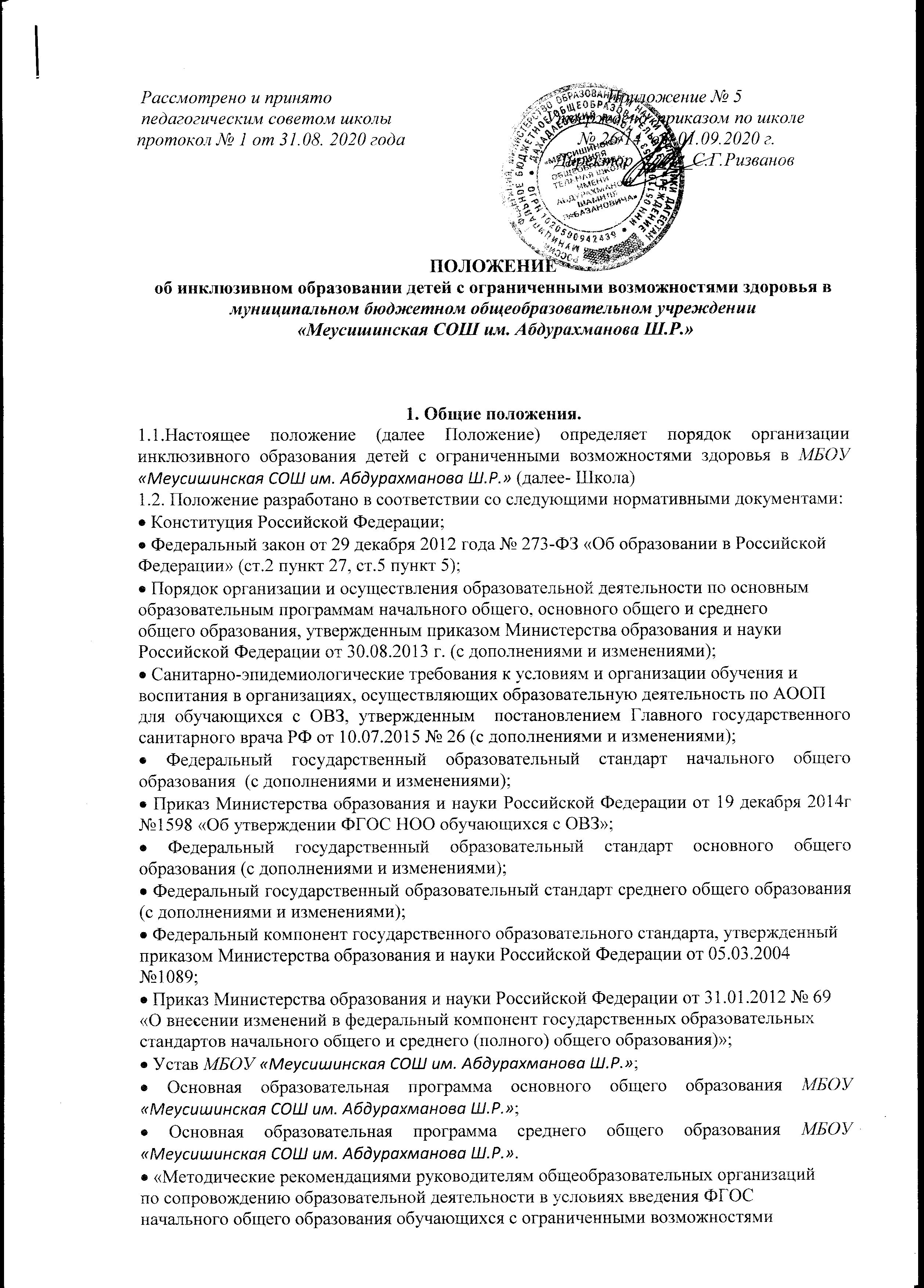  педагогическим советом школы протокол № 1 от 31.08. 2020 годаПриложение № 5Утверждено  приказом по школе № 26/14  от 01.09.2020 г.Директор ______С.Г.Ризванов